ЭТО СЧАСТЬЕ – ПУТЬ ДОМОЙ !!!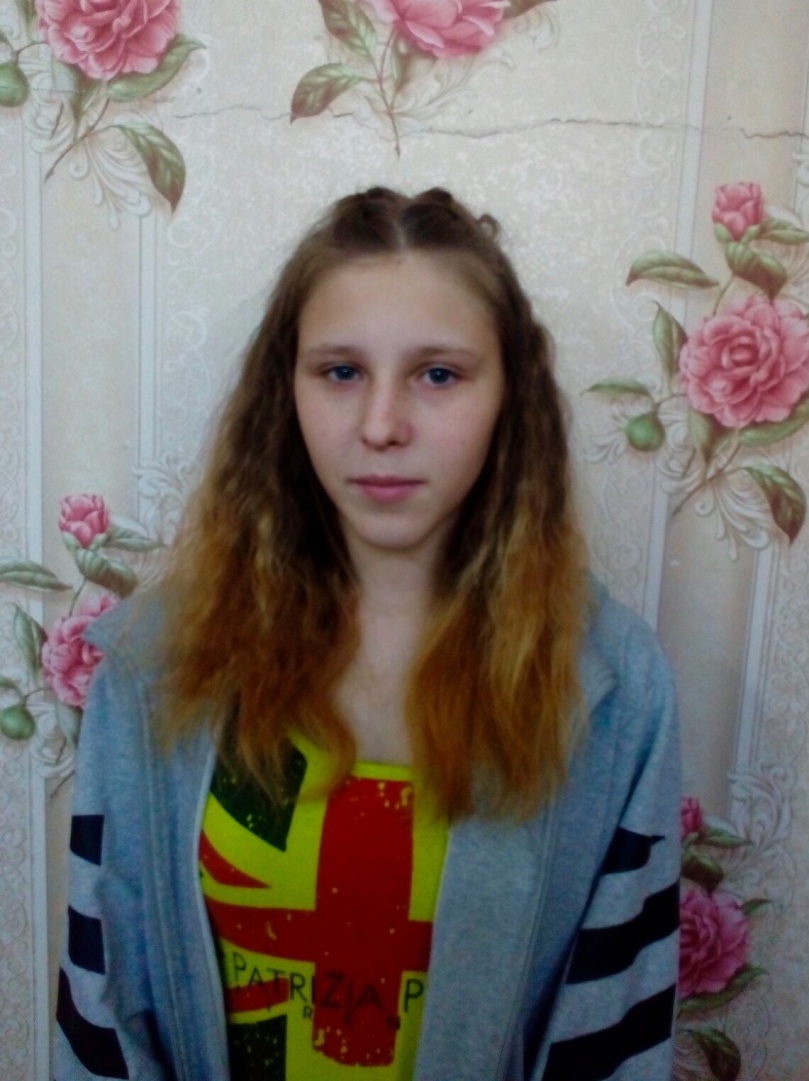 Кристина родилась в 2004 году.Активная, общительная, самостоятельная. Желает обрести семью. По вопросам приема детей в семью необходимо обратиться в отдел опеки и попечительства администрации муниципального района «Карымский район» по адресу:пгт. Карымское, ул. Верхняя, д.35.